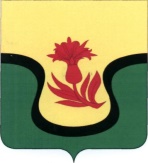 Российская    Федерация Администрация  Первомайского сельского поселения                          Агаповского муниципального района  Челябинской области                                                                                                                           457441 Челябинская  областьАгаповский  район п.Первомайскийул.Центральная д.26тел.(35140)-91-1-32pervom_adm@mail.ruПлан мероприятий по противодействию коррупции администрации Первомайского сельского поселения на 2022 год.Анализ заявлений и обращений граждан, а также результатов их рассмотрения, на предмет наличия информации о фактах коррупции со стороны муниципальных служащих администрации Первомайского сельского поселения, атакже причинах и условиях, способствовавших появлению таких факторов.Проверка достоверности документов об образовании и сведений, предоставляемых гражданами, претендующими на замещение должностей муниципальной службы администрации Первомайского сельского поселения, путем направления запросов в учебные заведения, налоговые и правоохранительные органы.Обеспечение эффективной системы контроля за соблюдением ограничений и запретов на муниципальной службе администрации Первомайского сельского поселения, разработка, утверждение и внедрение методик контроля.Осуществление по каждому случаю несоблюдения ограничений, запретов и неисполнения обязанностей, установленных в целях противодействия коррупции, нарушения ограничений, касающихся получения подарков и порядка сдачи подарков, осуществлять проверку в соответствии с правовыми актами Российской Федерации и применять соответствующие меры ответственности.Проведение мероприятий по формированию у муниципальных служащих негативного отношения к дарению подарков этими служащими и работниками в связи с должностным положением или в связи с исполнением ими служебных обязанностей.Анализ работы подразделений по профилактике коррупционных и иных правонарушений в части, касающейся оказания муниципальными служащими консультативной помощи по вопросам, связанным с применением на практике требований к служебному поведению и общих принципов поведения муницыпальных служащих.